Бланк заданий Всероссийской викторины для дошкольников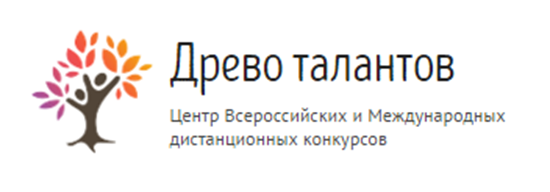 «Зимние загадки».1. Распечатайте (размножьте) бланк с заданиями по количеству участников.2. Заполните анкетные данные.3. Прочитайте ребёнку текст задания.4. Запишите ответы.Анкетные данные:Фамилия, имя участника:Вопросы к викторине:Кто такая, угадай-ка, в белом платьице хозяйка? Потрясла свои перинки — в небе кружатся снежинки… А. ЗимаБ. МетельВ. ВеснаБелый, но не сахар, Безногий, а идет.А. ДождьБ. СнегВ. СнеговикС неба падает зимой, Тихо кружит над землей, Легкая пушинка Белая… _______________Висит она вниз головою, Не летом, а снежной зимою. Как только весна в мир придет, Заплачет и в снег упадет.________________Как простое стекло, он прозрачен, Но для окон не предназначен.________________Котик наш решил прилечь на натопленную печь, Хвостиком прикрыл он нос — скоро на дворе… ________________В белом кружеве деревня — Крыши, окна и деревья, Если ветер нападет, Это кружево спадет.А. НастБ. ИнейВ. РосаПроработав до утра, Горку намела пурга. Что за холмик? Как зовется? Дать ответ тебе придется.А. СугробБ. ГораЛетаю в поле с ветром на воле. Закручу-заверчу и помчу, как хочу, А вдоль домов пролетаю, Сугробов много наметаю. А. СнежинкаБ. ВетерВ. МетельКончился год, наступила зима, Снегом пушистым покрыла дома, Вьюга, мороз и сугроб во дворе, Снова зима к нам придет в…А. ОктябреБ. НоябреВ. ДекабреОтветы1. А2. Б3. Снежинка4. Сосулька5. Лед6. Мороз7. Б8. А9. В10. ВКоличество набранных баллов______ (1 верный ответ = 1 балл, всего 10 баллов)Место ____________________Внимание! Баллы подсчитывает и определяет место педагог (воспитатель)-организатор!10-9 баллов - 1 место8-7 баллов - 2 место  6-5 балла - 3 местоменее 5 баллов - участникБланк с ответами на вопросы на сайт не отправляется